       Раздел 1 «Организационная структура субъекта бюджетной отчетности»Наименования видов выплат по публичным нормативным обязательствам (ПНО) в отчетном периоде и их установленный размерРаздел 2 «Результаты деятельности субъекта бюджетной отчетности»Количество и сумма выплат в отчетном периоде Раздел 3 «Анализ отчета об исполнении бюджета субъектом бюджетной отчетности»Сведения о причинах неиспользования выделенных бюджетных ассигнований на исполнение расходов по ПНО, если кассовое исполнение составило менее 95% от плановых показателей отчетного периода с указанием причин неисполнения:Раздел 4 «Анализ показателей бухгалтерской отчетности субъекта бюджетной отчетности»Анализ дебиторской и кредиторской задолженности: Раздел 5 «Прочие вопросы деятельности субъекта бюджетной отчетности»Сведения о допустимых предупреждениях при внутриформенном и межформенном контроле в ПК «Свод-WEB»Документ подписан электронной подписью. 
Главный бухгалтер(Земскова Людмила Анатольевна, Сертификат: 5A139A00720C2268A8645ADA90847A15, Действителен: с 25.01.2023 по 19.04.2024),Руководитель(Панюхин Илья Михайлович, Сертификат: 6BBF7414CBA80C056EEBB30CF5729828, Действителен: с 26.01.2023 по 20.04.2024),Руководитель финансово-экономической службы(Земсков Артем Валерьевич, Сертификат: 00F740971D3201BEC1BEBE77648E62E9C6, Действителен: с 10.01.2023 по 04.04.2024)        ПОЯСНИТЕЛЬНАЯ ЗАПИСКАКОДЫФорма по ОКУДФорма по ОКУД0503160                          на   1 января 2024 г.                          на   1 января 2024 г. Дата01.01.2024Главный распорядитель, распорядитель,Код субъекта бюджетной отчетностиполучатель бюджетных средств, главный администратор,   администратор доходов бюджета,по ОКПО90694294главный администратор, администратор администратор источников финансированиядефицита бюджета ГОСУДАРСТВЕННОЕ БЮДЖЕТНОЕ УЧРЕЖДЕНИЕ ЗДРАВООХРАНЕНИЯ "ПЕНЗЕНСКАЯ РАЙОННАЯ БОЛЬНИЦА"         дефицита бюджета ГОСУДАРСТВЕННОЕ БЮДЖЕТНОЕ УЧРЕЖДЕНИЕ ЗДРАВООХРАНЕНИЯ "ПЕНЗЕНСКАЯ РАЙОННАЯ БОЛЬНИЦА"         Глава по БК855Наименование бюджета (публично-правового образования) Бюджет Пензенской области(публично-правового образования) Бюджет Пензенской областипо ОКТМО56000000Периодичность:    месячная, квартальная, годоваяЕдиница измерения: руб.    по ОКЕИ383Наименование вида выплатУстановленный размер выплатыНормативный правовой акт Правительства Пензенской области, установивший правила осуществления выплатыЕжемесячная денежная компенсация на возмещения расходов по оплате жилого помещения и коммунальных услуг300Постановление Правительства Пензенской обл. от 11.01.2011 N 3-пП "О Порядке осуществления и финансового обеспечения автономным, бюджетным учреждением Пензенской области полномочий исполнительного органа государственной власти Пензенской области по исполнению публичных обязательств перед физическим лицом, подлежащих исполнению в денежной форме, а также об утверждении перечня указанных публичных обязательств" Наименование вида выплатМесяц выплатыКоличество получателей выплатОбщая сумма выплатЕжемесячная денежная компенсация на возмещения расходов по оплате жилого помещения и коммунальных услугЯнварь3410 200Ежемесячная денежная компенсация на возмещения расходов по оплате жилого помещения и коммунальных услугФевраль8124 300Ежемесячная денежная компенсация на возмещения расходов по оплате жилого помещения и коммунальных услугМарт82 24 600Ежемесячная денежная компенсация на возмещения расходов по оплате жилого помещения и коммунальных услугАпрель83 24 900Ежемесячная денежная компенсация на возмещения расходов по оплате жилого помещения и коммунальных услугМай75 22 500Ежемесячная денежная компенсация на возмещения расходов по оплате жилого помещения и коммунальных услугИюнь83 24 900Ежемесячная денежная компенсация на возмещения расходов по оплате жилого помещения и коммунальных услугИюль76 22 800Ежемесячная денежная компенсация на возмещения расходов по оплате жилого помещения и коммунальных услугАвгуст75 22 500Ежемесячная денежная компенсация на возмещения расходов по оплате жилого помещения и коммунальных услугСентябрь91 27 300Ежемесячная денежная компенсация на возмещения расходов по оплате жилого помещения и коммунальных услугОктябрь89 26 700Ежемесячная денежная компенсация на возмещения расходов по оплате жилого помещения и коммунальных услугНоябрь85 25 500Ежемесячная денежная компенсация на возмещения расходов по оплате жилого помещения и коммунальных услугДекабрь88 26 400ИТОГО-78,5282 600Наименование вида выплат Кассовое исполнение на отчетную дату, в % с двумя десятичными знаками после запятойПояснение Ежемесячная денежная компенсация на возмещения расходов по оплате жилого помещения и коммунальных услуг96,71                                        -Наименование вида выплат*Общая сумма задолженности на отчетную дату, руб.с двумя десятичными знаками после запятой *Вид задолженности (дебиторская или кредиторская)*Период образования задолженности в формате мм.гггг, причины образования, принимаемые меры*----Состав предупрежденияПояснение допустимости                            -                                    -Руководитель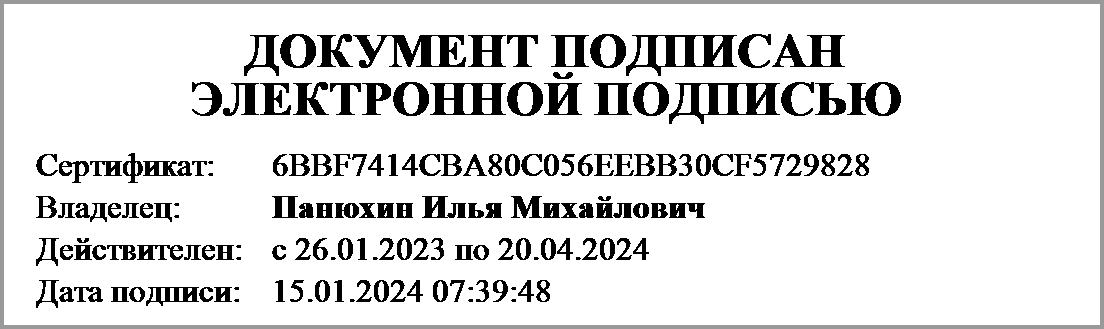 Панюхин Илья Михайлович(подпись)(расшифровка подписи)Руководитель планово-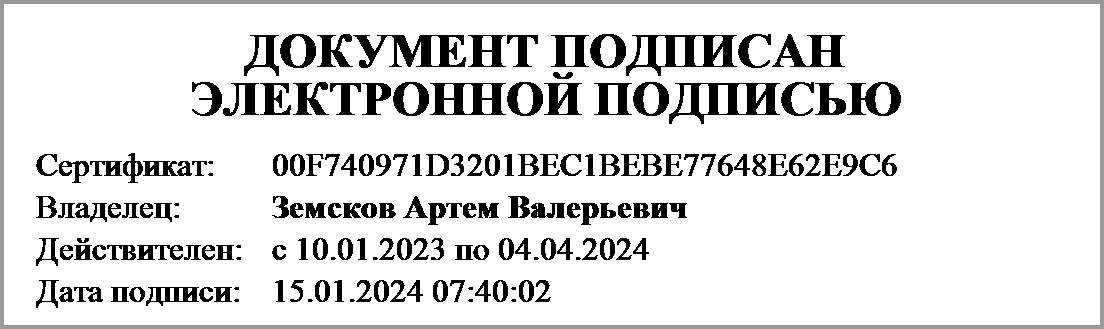 Земсков Артем Валерьевичэкономической службы(подпись)(расшифровка подписи)Главный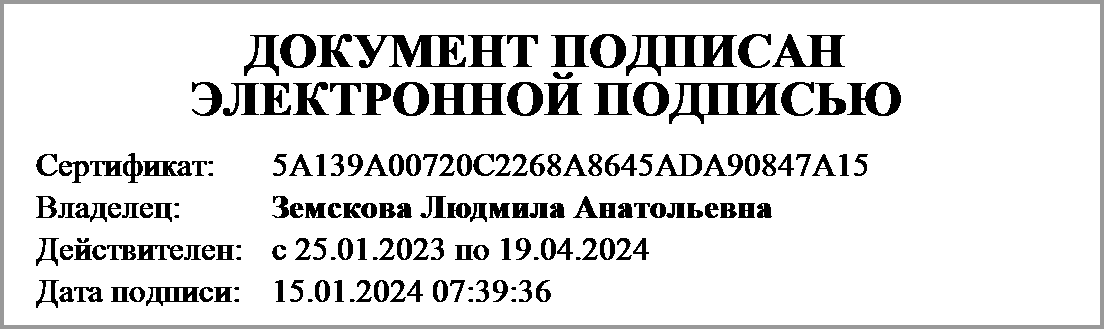 Земскова Людмила Анатольевнабухгалтер(подпись)(расшифровка подписи)"____"   ____________ 20____г.